数据论文标题（应体现数据对象、空间和时间范围；居中，中文黑体，西文Times New Roman，3号，段前、段后各0.5行距）第一作者1*，第二作者2 （居中，小4号，中文字体华文楷体，西文字体Times New Roman）1. 第一作者的单位/机构，城市  邮编（居中，5号，下同）2. 第二作者的单位/机构，城市  邮编摘要：（限长500字，无引用，不分段。左对齐。五号字，1.15倍行距，中文字体华文楷体，西文字体Times New Roman）简明扼要阐释本数据集所采取的研究或实验条件与方法，简要描述数据集的基本情况，如时间和空间跨度，特征与特性，质量控制情况与潜在利用价值与意义等方面，同时不应包含新的科学发现。关键词：（一般为4～8个。华文楷体五号字。关键词之间以分号隔开。）可以适度体现时间和空间跨度。数据库（集）基本信息简介（表中红字栏目名称如不适用于文章，可修改；中英文对照内容需保持一致。格式：居中，图表标题黑体5号字，1.15倍行距，段前、段后各0.5行距；表格内容中文字体宋体，西文字体Times New Roman，小5号，1.15行距）Title of the Data Paper1st Author’s Name1*, 2nd Author’s Name21. 1st Author’s Affiliation, City Postal Code, Country2. 2nd Author’s Affiliation, City Postal Code, CountryAbstract: （字体Times New Roman，5号字，左对齐，1.15倍行距）The same to Chinese abstract.Key words: A list of from 4 to 8 words describing the main concepts in the abstract, separated by semicolon.Database/Dataset Profile [fields in red are optional]引言(此部分不需要写节题，即不需要“引言”二字)内容要求：本节应简要描述本工作的背景和意义，提供该研究的前期工作和相关背景资料，简述数据及其潜在的重用价值及其他基本情况，并引用有代表性的参考文献。引言部分应尽量精简，不需要过多对本主题的研究背景和进展进行介绍。格式要求：正文格式（中文字体宋体，西文字体Times New Roman，5号，1.15行距）。1  数据采集和处理方法内容要求：本部分应详细描述获得目标数据所需进行的研究设计、完成实验、生成数据所需的全部处理步骤中所使用的方法、程序、算法与分析等。鼓励作者提供图例，展示相关研究和实验设计的概况，并可根据需要划分多个子标题。内容描述应详尽充分，利于读者理解和重复试验。原则上不鼓励基于数据集的衍生研究，如新的研究方法等的讨论。如果是对数据集进行加工，建议列出数据源名称或信息（如在线可获取，需提供链接地址，保证可访问）。格式要求：论文的1、2、3级标题分别按1，1.1，1.1.1编号，各级标题一律左起顶格书写，标题序号与标题内容中间空2格；正文中向下扩充的层次可依次按照 “（1）”“①”来编号，下同。1.1  数据来源/数据采集方法（二级标题，宋体，西文字体Times New Roman ，小4号，段前、段后各0.5行距，下同）1.2.1  数据收集和整理/数据处理（三级标题，宋体，西文字体Times New Roman ，5号，段前、段后各0.5行距，下同）2  数据描述内容要求：重点描述数据集的元数据组成。具体描述数据结构（比如数据表每个行、列标题的含义）等，帮助读者溯源定位、理解数据集内涵（如果数据集包含多种数据结构的数据，应当对每种数据结构的数据进行举例说明）。3  数据质量控制和评估内容要求：本部分必须提供资料证明数据的可靠性，包括数据质量控制方法和验证过程，列明误差数据和相关精度。另外，对于连续性数据中的数据缺失、断点等情况进行必要说明。4  数据使用方法和建议内容要求：本部分包括数据使用或引用说明，支持数据利用的推荐软件说明，数据的深加工方法与步骤以及数据集成或比较说明等。同时鼓励作者上传与数据相关的、必要的代码、程序、算法、模型或数据处理流程等，以作为支持数据重用的补充资料。此外，对于涉及人类隐私或公众安全等问题的敏感数据，应详细描述相关使用限制。致谢（可选）本部分应包含简洁的文字致谢，感谢非论文作者、但为撰写本文做出贡献的人，不应包括基金资助等方面的信息。作者分工(五号黑体)每个作者对成果的贡献应在本部分进行简要描述，小五号字体。格式：XXX作者主要承担XXX工作；……。ORCID(五号新罗马字体)作者姓名  https://orcid.org/xxxx-xxxx-xxxx-xxxx (小五号字体)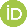 参考文献与《生物多样性》杂志其他栏目参考文献格式相同。参考文献数量建议不超过10篇。图全文图片不分章节，依次编号。照片尽量提供清晰原图，质量规格要求像素值为300 dpi以上。图题一般是一个简短的标题，在图的下方出现，综述相应图的整体目的。格式：图片序号与图片说明中间空1个字，图题段前、段后各0.5行距；黑体（英文Times New Roman），小五，居中，1.15倍行距。表格全文表格不分章节，依次编号（“数据库（集）信息简介”除外）。如跨页需重复表头行。表题一般是一个简短的标题，在表的正上方出现，综述对应表的整体目的。格式：表格序号与表格说明中间空1个字，表题段前、段后各0.5行距；黑体（英文Times New Roman），小五，居中，1.15倍行距。表格均为三线表。量、单位和符号在公式和正文中变量的符号均用斜体，常量用正体。表示物理量符号的下标（含下标为表示数的字母符号）用正体。单位符号用正体；一般字母用小写，如果单位名称来源于人名，则第一个字母用大写；数值和单位中间空1格，如50 s。公式建议使用可修改的公式编辑器（如LaTeX、MATLAB等）编辑。数据库（集）名称例如：中国xxx多样性和地理分布数据集作者作者1, 作者2, 作者3……通讯作者姓名（author@mail.cn）时间范围例如：1900–2020年地理区域地理经纬度，地理区域。（例如：地理范围为3°51′–53°33′ N，39°15′–135°05′ E）空间分辨率（可选项）如 xxx km文件大小如 x MB数据量如 1. 有效相机位点数: xxx; 2. 记录条数: 159,694数据格式（例如：*.shp, *.kmz, *.xlsx）数据链接存储数据集的网址。例如：http://dataopen.info/home/datafile/index/id/172http://doi.org/10.24899/do.202109002数据库（集）组成简要说明数据集组成。例如：数据集共包括x个数据文件，其中：(1) xxxx1.zip 是xxx数据，数据量xxx；(2) xxxx2.zip 是xxx数据，数据量xxx……Title(e.g., A dataset on the diversity and geographical distributions of xxx in China)Data author(s)1st Author, 2nd Author ...(Data authors may differ from authors of the manuscript. All names should be listed in an agreed order)Data corresponding authorAuthor’s name (author@mail.cn)Time rangeA specific time period (e.g., 1900–2020)Geographical scopeLongitude & latitude; geographical scope (e.g., 4001′–2311′ N, 10543′–6128′ E)Spatial resolution (Optional)(e.g., 50 km)File sizee.g. Data file: 8.08 MB; Data description: 814 KBData volumee.g. 1. Number of camera locations: 130; 2. Number of records: 159,694Data formate.g., .shp, .kmz, .zipData linkWebsite (e.g., http://dataopen.info/home/datafile/index/id/172)Database/Dataset compositionDataset composition should be succinctly described here.  (e.g., The dataset consists of 10 subsets in total. It comprises image data and spectral data, totaling 567 data documents. The subsets are recorded as xxxx1.zip and xxxx2.zip: xxxx1.zip is made up of image data, with a data volume of 5 MB; xxx)